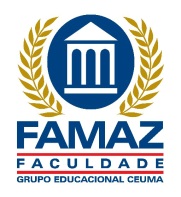 FACULDADE METROPOLITANA DA AMAZÔNIACARTA DE ACEITEEu, __________________________________, aceito orientar o trabalho intitulado: “ _________________________________________ ”, de autoria dos alunos: _____________________________________,_______________________________e____________________________. Declaro ter total conhecimento das normas de realização de trabalhos científicos vigentes, estando inclusive ciente da necessidade da minha participação na banca examinadora por ocasião da defesa do trabalho. Declaro ainda ter conhecimento do conteúdo do projeto ora entregue, para o qual do meu aceite pela rubrica e carimbo da página.Belém-PA, ____ de ____________de 2017.ASSINATURA/CARIMBO__________________________________Nome do orientador (EDITAR)